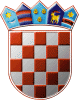             REPUBLIKA HRVATSKAKRAPINSKO – ZAGORSKA ŽUPANIJA                  GRAD ZLATAR               GRADONAČELNIKKLASA: 351-01/23-01/01URBROJ:2140-07-02-23-3Zlatar, 09.03.2023.                                                                                                 GRAD ZLATAR                                                                                              GRADSKO VIJEĆEPREDMET: Izvješće o radu davatelja uslug sakupljanja komunalnog otpada na području Grada Zlatara za 2022. godinu – dostavlja se	Temeljem članka 28. Poslovnika Gradskog vijeća Grada Zlatara („Službeni glasnik Krapinsko-zagorske županije“ br. 27/13, 17A/21 i 54A/21), dostavlja se na raspravu i prihvaćanje Izvješće o radu davatelja javne usluge sakupljanja komunalnog otpada na području Grada Zlatara, trgovačkog društva Komunalac Konjščina, d.o.o., Jertovec 150, za 2022. godinu.	Prema članku 69. stavku 4. Zakona o gospodarenju  otpadom  („Narodne novine”  broj 84/21) 	davatelj usluge dužan je predstavničkom tijelu jedinice lokalne samouprave podnijeti Izvješće o radu do 31. ožujka tekuće godine za prethodnu kalendarsku godinu i dostaviti ga Ministarstvu.“	Nastavno na prije navedeno predlaže se Gradskom vijeću donošenje akta u prilogu.                                                                                              GRADONAČELNICA                                                                                    Jasenka Auguštan-Pentek, bacc. oec.Prilozi:- Izvješće o radu davatelja javne usluge sakupljanja komunalnog otpada na području Grada Zlatara, trgovačkog društva Komunalac Konjščina, d.o.o., Jertovec 150, za 2022. godinu,- IRDJU obrazac za 2022. godinu,- Zaključak 